В Тверской области акция «Георгиевская лента» пройдет в онлайн-формате4 мая в Тверской области и во всей России стартовала акция «Георгиевская ленточка». В связи со сложившейся эпидемиологической ситуацией акция проходит в онлайн и оффлайн форматах.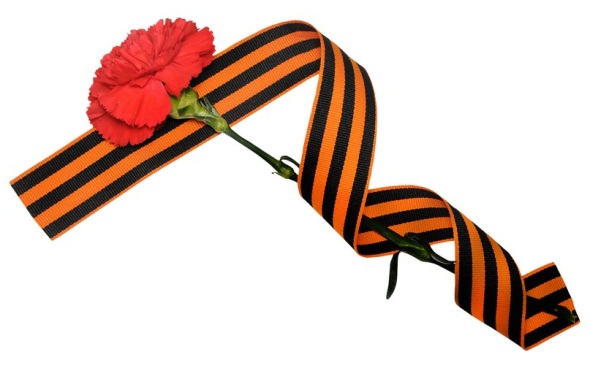 «При организации праздничных мероприятий в честь Дня Победы очень важно поддержать проекты, которые исходят от самих граждан и получают широкий отклик людей разных поколений» - считает Губернатор Игорь Руденя.Для того, чтобы стать участником челленджа необходимо сделать фото с Георгиевской лентой, а затем опубликовать на личной странице в социальных сетях с ответом на вопрос «Почему для меня важна Георгиевская лента».Запись дополняется хэштегами #георгиевскаяленточка и #лучшедома. В описании к фото нужно пригласить к участию 5 друзей.В случае отсутствия ленты можно воспользоваться электронной фоторамкой «Георгиевская ленточка» в личном аккаунте через мобильное приложение Instagram и функцию «Истории».Фоторамка доступна для добавления всем желающим в официальном аккаунте «Волонтеры Победы» - @vsezapobedu.Оффлайн-формат предполагает распространение лент в местах, доступных для посещения в период самоизоляции.Ленты будут также переданы региональному штабу акции взаимопомощи #МыВместе».http://тверскаяобласть.рф